Student Last Name _____________________________ First Name ________________________________ Middle Initial__________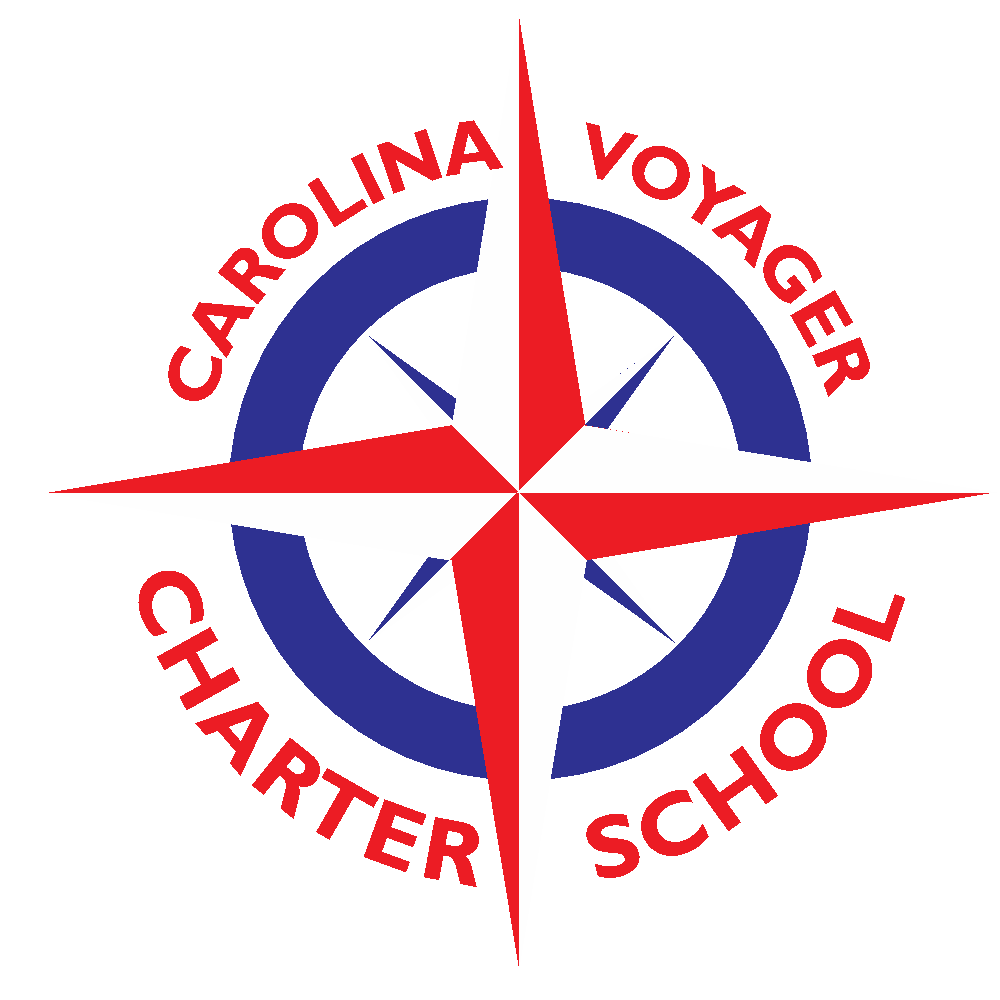 Grade_____________ Gender____________ Date of Birth_________________ Siblings ____________________________________Student Address: _____________________________________________________________________________________________Parent/Guardian Name: ________________________________________________ Contact #:  ______________________________Email: _____________________________________________________ Alternate Contact #_________________________________Parent/Guardian Name: ________________________________________________ Contact #: ______________________________ Email: _____________________________________________________ Alternate Contact #_________________________________Please list 4 people that have permission to pick up your child from school and make decisions concerning your child in the event you cannot be reached.Name: _______________________________________ Relationship: ________________ Contact #: __________________________Name: _______________________________________ Relationship: ________________ Contact #: __________________________Name: _______________________________________ Relationship: ________________ Contact #: __________________________Name: _______________________________________ Relationship: ________________ Contact #: __________________________Student Allergies: _____________________________________________________________________________________________Parent/Guardian Signature: _________________________________________________________ Date: _______________________Student Last Name _____________________________ First Name ________________________________ Middle Initial__________Grade_____________ Gender____________ Date of Birth_________________ Siblings ____________________________________Student Address: _____________________________________________________________________________________________Parent/Guardian Name: ________________________________________________ Contact #:  ______________________________Email: _____________________________________________________ Alternate Contact #_________________________________Parent/Guardian Name: ________________________________________________ Contact #: ______________________________ Email: _____________________________________________________ Alternate Contact #_________________________________Please list 4 people that have permission to pick up your child from school and make decisions concerning your child in the event you cannot be reached.Name: _______________________________________ Relationship: ________________ Contact #: __________________________Name: _______________________________________ Relationship: ________________ Contact #: __________________________Name: _______________________________________ Relationship: ________________ Contact #: __________________________Name: _______________________________________ Relationship: ________________ Contact #: __________________________Student Allergies: _____________________________________________________________________________________________Parent/Guardian Signature: _________________________________________________________ Date: _______________________2019-2020 Student Late Pick Up LogDate	     Pick up Time	  Parent/ Guardian (Print)			    Parent/ Guardian Signature		        Staff Initials2019-2020 Student Late Pick Up LogDate	     Pick up Time	  Parent/ Guardian (Print)			    Parent/ Guardian Signature		        Staff Initials